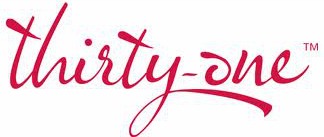 FIRST HOSE COMPANY OF BOONSBORO PRESENTSThirty~One & CASH BINGOFriday April 14, 20175 SAINT PAUL STREET BOONSBORODoors open at 5 PM, Bingo Starts at 630 PMTICKETS $20, available at the doorTip Jars, door prizes, ALL Bags are filled!Food and drinks sold on premises, please NO OUTSIDE FOOD OR DRINKAny questions call Jessie at 240-313-5454, Kim 240-315-1660 Thank you for supporting us so that we may better serve our Community!!